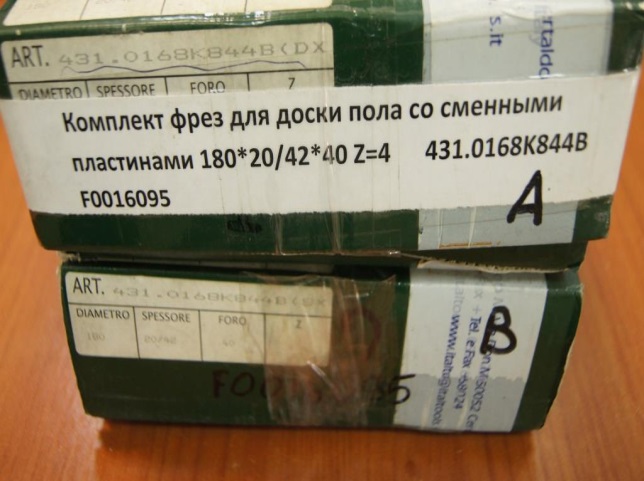 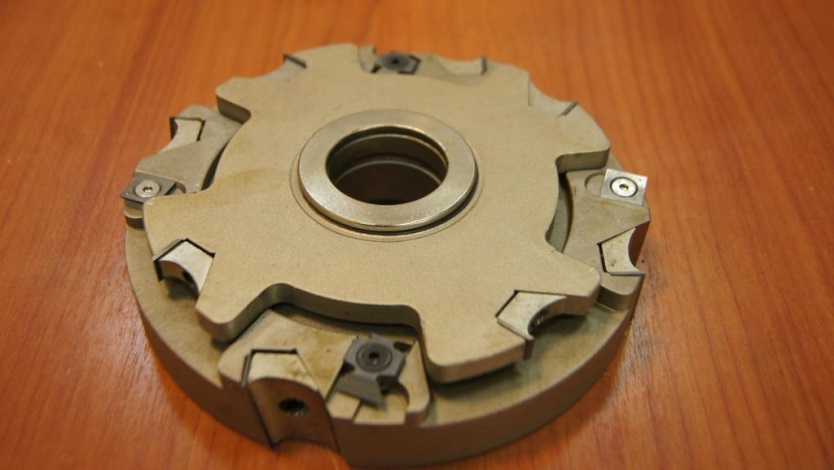 Код из 1САртикулНаименоваие/ Бренд/ПоставщикТехнические характеристикиГабаритыД*Ш*В,ммМасса,грМатериалМесто установки/НазначениеF0016095431.0168K844BКомплект фрез для доски пола со сменными пластинами 180*20/42*40 Z=4180*20/42*40 Z=10000металлЧетырёхсторонние станки/ для профильного строганияF0016095431.0168K844B180*20/42*40 Z=10000металлЧетырёхсторонние станки/ для профильного строганияF0016095431.0168K844B   Centerinox180*20/42*40 Z=10000металлЧетырёхсторонние станки/ для профильного строгания